Amani Children with their Christmas gifts.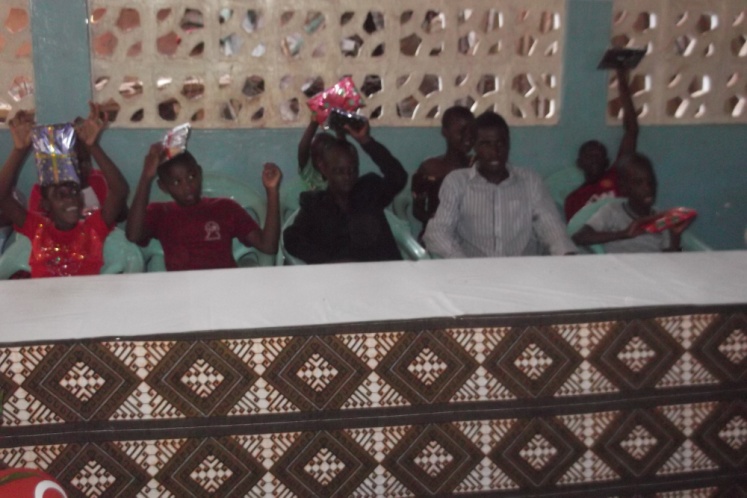 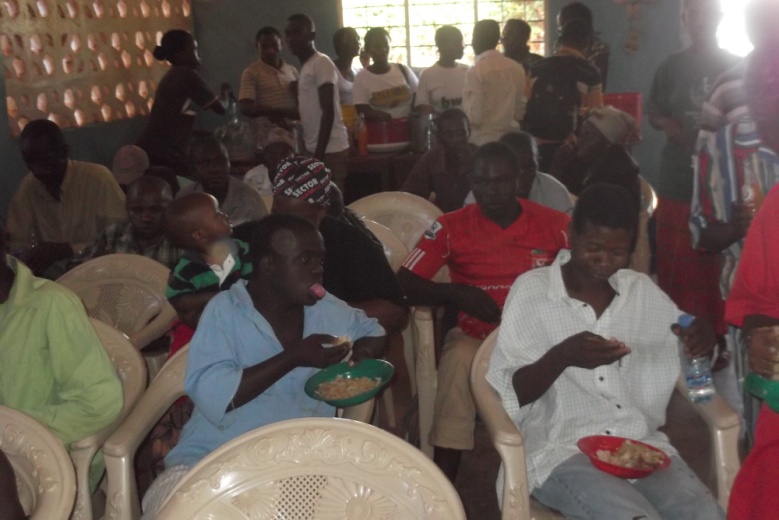 Children and elders enjoy a great Lunch during the Party.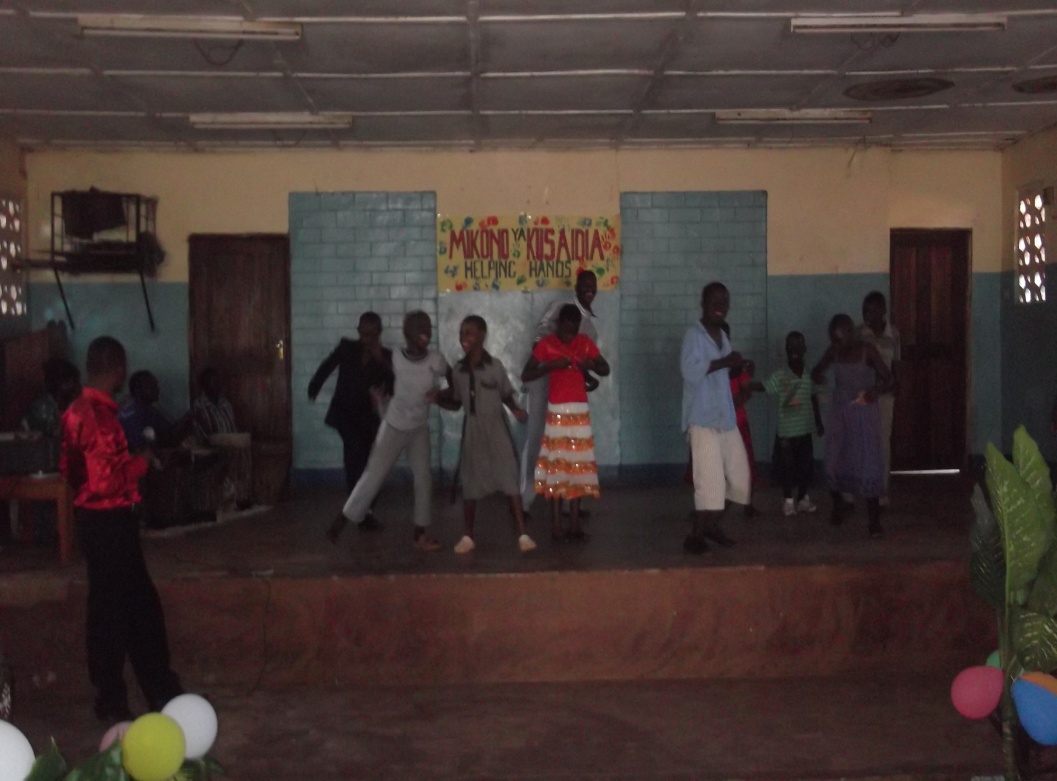 Amani and Mihayo Children enjoy the Music from the Amani awareness team.